Publicado en Centro Comercial Diagonal Mar  el 20/09/2022 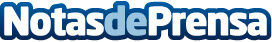 Más de 30.000 personas visitaron la tienda del futuro en el Lefties Weekend Festival  Lefties Digital Store Diagonal Mar Barcelona presenta un espacio de 1.900m² con las últimas novedades tecnológicas que ofrecen al consumidor una experiencia de compra totalmente digitalizada. Para celebrar la apertura, se organizó el #leftiesweekendfestival que arrasó entre los más jóvenes con las actuaciones de Pol Granch, Marc Seguí, Twin Melody, Paula Cendejas y la estrella estadounidense de la música urbana, Mariah Angeliq
Datos de contacto:CRISTINA GISPERT610913411Nota de prensa publicada en: https://www.notasdeprensa.es/mas-de-30-000-personas-visitaron-la-tienda-del Categorias: Nacional Moda Marketing Sociedad Eventos E-Commerce http://www.notasdeprensa.es